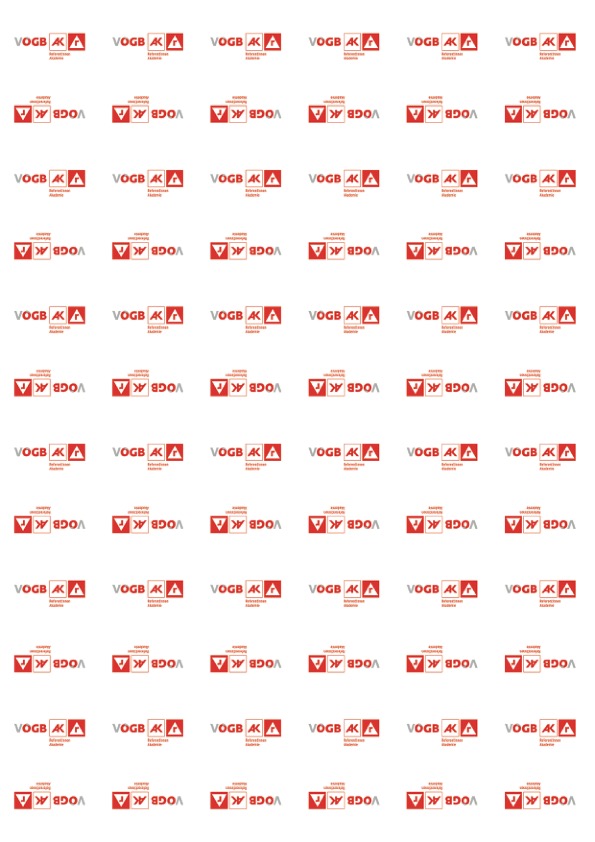 Überschrift Seite 2Hier kommt der Text 
für Seite 2minibook 
TitelSeite 1Überschrift Seite 3Hier kommt der Text 
für Seite 3Überschrift Seite 8Hier kommt der Text 
für Seite 8Überschrift Seite 4Hier kommt der Text 
für Seite 4Überschrift Seite 7Hier kommt der Text 
für Seite 7Überschrift Seite 5Hier kommt der Text 
für Seite 5Überschrift Seite 6Hier kommt der Text 
für Seite 6